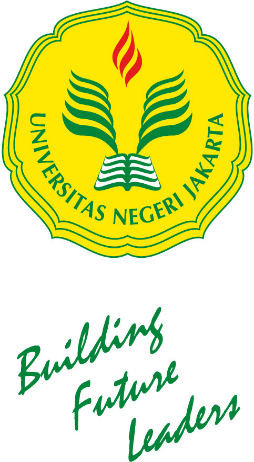 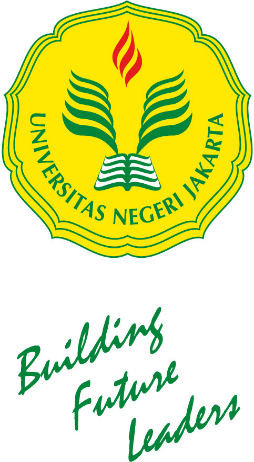 PRA-TRANSKRIP KEAKTIFAN MAHASISWANama 				: __________________No. Mahasiswa		: __________________Tempat dan Tanggal Lahir 	: __________________Fakultas			: __________________Program Studi			: __________________Tahun Angkatan		: __________________Jumlah Poin Bidang Kompetensi Profesional (A) 		= _________Jumlah Poin Bidang Kompetensi Kepribadian dan Sosial (B) 	= _________Total Poin Keaktifan Mahasiswa				= _________Predikat Keaktifan						= _________Jakarta,        Januari 2019Wakil Dekan III					Koordinator Program StudiFAKULTAS BAHASA DAN SENI				.........................................Dr. Samsi Setiadi, M.Pd.				...........................................NIP. 197710082005011002				NIP. ....................................NoSemesterNama KegiatanBidangPrestasiTingkatPoin123456